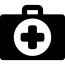 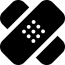 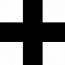 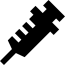 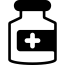 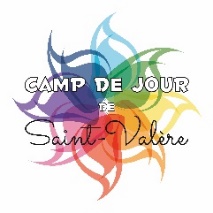 CONFIDENTIEL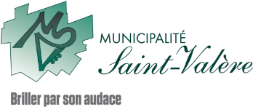 RENSEIGNEMENTS GÉNÉRAUX SUR L’ENFANTRENSEIGNEMENTS GÉNÉRAUX SUR L’ENFANTRENSEIGNEMENTS GÉNÉRAUX SUR L’ENFANTRENSEIGNEMENTS GÉNÉRAUX SUR L’ENFANTRENSEIGNEMENTS GÉNÉRAUX SUR L’ENFANTRENSEIGNEMENTS GÉNÉRAUX SUR L’ENFANTRENSEIGNEMENTS GÉNÉRAUX SUR L’ENFANTRENSEIGNEMENTS GÉNÉRAUX SUR L’ENFANTRENSEIGNEMENTS GÉNÉRAUX SUR L’ENFANTRENSEIGNEMENTS GÉNÉRAUX SUR L’ENFANTRENSEIGNEMENTS GÉNÉRAUX SUR L’ENFANTPrénomPrénomDate de naissanceDate de naissanceDate de naissanceNomNomÂge au 25 juin 2020Âge au 25 juin 2020Âge au 25 juin 2020  ans  ansSexeSexeO F         O MO F         O MO F         O MO F         O MNo d’assurance-maladieNo d’assurance-maladieNo d’assurance-maladieAdresseAdresseDate d’expirationDate d’expirationDate d’expirationMunicipalité / VilleMunicipalité / VilleMédecin traitantMédecin traitantMédecin traitantCode postalCode postalTél. du médecin traitantTél. du médecin traitantTél. du médecin traitant(            )(            )TéléphoneTéléphone(            )(            )(            )(            )Clinique médicale / HôpitalClinique médicale / HôpitalClinique médicale / HôpitalPARENT(S) OU TUTEUR(S)PARENT(S) OU TUTEUR(S)PARENT(S) OU TUTEUR(S)PARENT(S) OU TUTEUR(S)PARENT(S) OU TUTEUR(S)PARENT(S) OU TUTEUR(S)PARENT(S) OU TUTEUR(S)PARENT(S) OU TUTEUR(S)PARENT(S) OU TUTEUR(S)PARENT(S) OU TUTEUR(S)PARENT(S) OU TUTEUR(S)MÈRE (Tuteur 1)MÈRE (Tuteur 1)MÈRE (Tuteur 1)MÈRE (Tuteur 1)MÈRE (Tuteur 1)MÈRE (Tuteur 1)PÈRE (Tuteur 2)PÈRE (Tuteur 2)PÈRE (Tuteur 2)PÈRE (Tuteur 2)PÈRE (Tuteur 2)PrénomPrénomPrénomPrénomPrénomNomNomNomNomNomTéléphoneRésidence(            )(            )(            )(            )TéléphoneTéléphoneRésidence(            )(            )TéléphoneBureau(            )(            )(            )(            )TéléphoneTéléphoneBureau(            )(            )TéléphoneCellulaire(            )(            )(            )(            )TéléphoneTéléphoneCellulaire(            )(            )PERSONNES À CONTACTER EN CAS D’URGENCE (autres que les parents)PERSONNES À CONTACTER EN CAS D’URGENCE (autres que les parents)PERSONNES À CONTACTER EN CAS D’URGENCE (autres que les parents)PERSONNES À CONTACTER EN CAS D’URGENCE (autres que les parents)PERSONNES À CONTACTER EN CAS D’URGENCE (autres que les parents)PERSONNES À CONTACTER EN CAS D’URGENCE (autres que les parents)PERSONNES À CONTACTER EN CAS D’URGENCE (autres que les parents)PERSONNES À CONTACTER EN CAS D’URGENCE (autres que les parents)PERSONNES À CONTACTER EN CAS D’URGENCE (autres que les parents)PERSONNES À CONTACTER EN CAS D’URGENCE (autres que les parents)PERSONNES À CONTACTER EN CAS D’URGENCE (autres que les parents)PrénomPrénomPrénomPrénomPrénomNomNomNomNomNomLien avec l’enfantLien avec l’enfantLien avec l’enfantLien avec l’enfantLien avec l’enfantTéléphoneRésidence(            )(            )(            )(            )TéléphoneTéléphoneRésidence(            )(            )TéléphoneCellulaire(            )(            )(            )(            )TéléphoneTéléphoneCellulaire(            )(            )QUESTIONNAIRE MÉDICALQUESTIONNAIRE MÉDICALQUESTIONNAIRE MÉDICALQUESTIONNAIRE MÉDICALQUESTIONNAIRE MÉDICALQUESTIONNAIRE MÉDICALQUESTIONNAIRE MÉDICALQUESTIONNAIRE MÉDICALQUESTIONNAIRE MÉDICALQUESTIONNAIRE MÉDICALQUESTIONNAIRE MÉDICALVotre enfant souffre-t-il d’une des ALLERGIES suivantes ?Votre enfant souffre-t-il d’une des ALLERGIES suivantes ?Votre enfant souffre-t-il d’une des ALLERGIES suivantes ?Votre enfant souffre-t-il d’une des ALLERGIES suivantes ?Votre enfant souffre-t-il d’une des ALLERGIES suivantes ?Votre enfant souffre-t-il d’une des ALLERGIES suivantes ?Votre enfant souffre-t-il d’une des ALLERGIES suivantes ?Votre enfant souffre-t-il d’une des ALLERGIES suivantes ?Votre enfant souffre-t-il d’une des ALLERGIES suivantes ?Votre enfant souffre-t-il d’une des ALLERGIES suivantes ?Votre enfant souffre-t-il d’une des ALLERGIES suivantes ?AlimentairesAlimentairesO Oui        O NonO Oui        O NonO Oui        O NonO Oui        O NonSi oui, précisez :Si oui, précisez :Si oui, précisez :Si oui, précisez :Si oui, précisez :AnimauxAnimauxO Oui        O NonO Oui        O NonO Oui        O NonO Oui        O NonSi oui, précisez :   Si oui, précisez :   Si oui, précisez :   Si oui, précisez :   Si oui, précisez :   Herbe à poux (fièvre des foins)Herbe à poux (fièvre des foins)O Oui        O NonO Oui        O NonO Oui        O NonO Oui        O NonHerbe à puceHerbe à puceO Oui        O NonO Oui        O NonO Oui        O NonO Oui        O NonMédicamentsMédicamentsO Oui        O NonO Oui        O NonO Oui        O NonO Oui        O NonSi oui, précisez :Si oui, précisez :Si oui, précisez :Si oui, précisez :Si oui, précisez :Piqûre d’insectePiqûre d’insecteO Oui        O NonO Oui        O NonO Oui        O NonO Oui        O NonSi oui, précisez :Si oui, précisez :Si oui, précisez :Si oui, précisez :Si oui, précisez :Votre enfant a-t-il à sa disposition un auto-injecteur (Ana-Kit, Epipen) en raison de ses allergies ?     O Oui        O NonÀ SIGNER SI VOTRE ENFANT A UN auto-injecteurpar la présente, j’autorise le personnel du camp de jour de Saint-Valère à administrer en cas d’urgence, une dose d’adrénaline à mon enfant. Posologie : _______mgSignature : ________________________________________Votre enfant a-t-il à sa disposition un auto-injecteur (Ana-Kit, Epipen) en raison de ses allergies ?     O Oui        O NonÀ SIGNER SI VOTRE ENFANT A UN auto-injecteurpar la présente, j’autorise le personnel du camp de jour de Saint-Valère à administrer en cas d’urgence, une dose d’adrénaline à mon enfant. Posologie : _______mgSignature : ________________________________________Votre enfant a-t-il à sa disposition un auto-injecteur (Ana-Kit, Epipen) en raison de ses allergies ?     O Oui        O NonÀ SIGNER SI VOTRE ENFANT A UN auto-injecteurpar la présente, j’autorise le personnel du camp de jour de Saint-Valère à administrer en cas d’urgence, une dose d’adrénaline à mon enfant. Posologie : _______mgSignature : ________________________________________Votre enfant a-t-il à sa disposition un auto-injecteur (Ana-Kit, Epipen) en raison de ses allergies ?     O Oui        O NonÀ SIGNER SI VOTRE ENFANT A UN auto-injecteurpar la présente, j’autorise le personnel du camp de jour de Saint-Valère à administrer en cas d’urgence, une dose d’adrénaline à mon enfant. Posologie : _______mgSignature : ________________________________________Votre enfant a-t-il à sa disposition un auto-injecteur (Ana-Kit, Epipen) en raison de ses allergies ?     O Oui        O NonÀ SIGNER SI VOTRE ENFANT A UN auto-injecteurpar la présente, j’autorise le personnel du camp de jour de Saint-Valère à administrer en cas d’urgence, une dose d’adrénaline à mon enfant. Posologie : _______mgSignature : ________________________________________Votre enfant a-t-il à sa disposition un auto-injecteur (Ana-Kit, Epipen) en raison de ses allergies ?     O Oui        O NonÀ SIGNER SI VOTRE ENFANT A UN auto-injecteurpar la présente, j’autorise le personnel du camp de jour de Saint-Valère à administrer en cas d’urgence, une dose d’adrénaline à mon enfant. Posologie : _______mgSignature : ________________________________________Votre enfant a-t-il à sa disposition un auto-injecteur (Ana-Kit, Epipen) en raison de ses allergies ?     O Oui        O NonÀ SIGNER SI VOTRE ENFANT A UN auto-injecteurpar la présente, j’autorise le personnel du camp de jour de Saint-Valère à administrer en cas d’urgence, une dose d’adrénaline à mon enfant. Posologie : _______mgSignature : ________________________________________Votre enfant a-t-il à sa disposition un auto-injecteur (Ana-Kit, Epipen) en raison de ses allergies ?     O Oui        O NonÀ SIGNER SI VOTRE ENFANT A UN auto-injecteurpar la présente, j’autorise le personnel du camp de jour de Saint-Valère à administrer en cas d’urgence, une dose d’adrénaline à mon enfant. Posologie : _______mgSignature : ________________________________________Votre enfant a-t-il à sa disposition un auto-injecteur (Ana-Kit, Epipen) en raison de ses allergies ?     O Oui        O NonÀ SIGNER SI VOTRE ENFANT A UN auto-injecteurpar la présente, j’autorise le personnel du camp de jour de Saint-Valère à administrer en cas d’urgence, une dose d’adrénaline à mon enfant. Posologie : _______mgSignature : ________________________________________Votre enfant a-t-il à sa disposition un auto-injecteur (Ana-Kit, Epipen) en raison de ses allergies ?     O Oui        O NonÀ SIGNER SI VOTRE ENFANT A UN auto-injecteurpar la présente, j’autorise le personnel du camp de jour de Saint-Valère à administrer en cas d’urgence, une dose d’adrénaline à mon enfant. Posologie : _______mgSignature : ________________________________________Votre enfant a-t-il à sa disposition un auto-injecteur (Ana-Kit, Epipen) en raison de ses allergies ?     O Oui        O NonÀ SIGNER SI VOTRE ENFANT A UN auto-injecteurpar la présente, j’autorise le personnel du camp de jour de Saint-Valère à administrer en cas d’urgence, une dose d’adrénaline à mon enfant. Posologie : _______mgSignature : ________________________________________Votre enfant souffre-t-il d’une des maladies chroniques ou récurrentes suivantes ?Votre enfant souffre-t-il d’une des maladies chroniques ou récurrentes suivantes ?Votre enfant souffre-t-il d’une des maladies chroniques ou récurrentes suivantes ?Votre enfant souffre-t-il d’une des maladies chroniques ou récurrentes suivantes ?Votre enfant souffre-t-il d’une des maladies chroniques ou récurrentes suivantes ?Votre enfant souffre-t-il d’une des maladies chroniques ou récurrentes suivantes ?Votre enfant souffre-t-il d’une des maladies chroniques ou récurrentes suivantes ?Votre enfant souffre-t-il d’une des maladies chroniques ou récurrentes suivantes ?Votre enfant souffre-t-il d’une des maladies chroniques ou récurrentes suivantes ?Votre enfant souffre-t-il d’une des maladies chroniques ou récurrentes suivantes ?Votre enfant souffre-t-il d’une des maladies chroniques ou récurrentes suivantes ?Asthme / Troubles respiratoiresAsthme / Troubles respiratoiresO Oui        O NonO Oui        O NonO Oui        O NonO Oui        O NonSi oui, précisez : ___________________________________A-t-il une pompe ?     O Oui        O NonSi oui, précisez : ___________________________________A-t-il une pompe ?     O Oui        O NonSi oui, précisez : ___________________________________A-t-il une pompe ?     O Oui        O NonSi oui, précisez : ___________________________________A-t-il une pompe ?     O Oui        O NonSi oui, précisez : ___________________________________A-t-il une pompe ?     O Oui        O NonDiabèteDiabèteO Oui        O NonO Oui        O NonO Oui        O NonO Oui        O NonSi oui, précisez : ___________________________________A-t-il des injections d’insuline ?     O Oui        O NonSi oui, précisez : ___________________________________A-t-il des injections d’insuline ?     O Oui        O NonSi oui, précisez : ___________________________________A-t-il des injections d’insuline ?     O Oui        O NonSi oui, précisez : ___________________________________A-t-il des injections d’insuline ?     O Oui        O NonSi oui, précisez : ___________________________________A-t-il des injections d’insuline ?     O Oui        O NonÉpilepsieÉpilepsieO Oui        O NonO Oui        O NonO Oui        O NonO Oui        O NonSi oui, précisez :Si oui, précisez :Si oui, précisez :Si oui, précisez :Si oui, précisez :Maux de tête / MigrainesMaux de tête / MigrainesO Oui        O NonO Oui        O NonO Oui        O NonO Oui        O NonSi oui, précisez :   Si oui, précisez :   Si oui, précisez :   Si oui, précisez :   Si oui, précisez :   Autres Autres O Oui        O NonO Oui        O NonO Oui        O NonO Oui        O NonSi oui, précisez :Si oui, précisez :Si oui, précisez :Si oui, précisez :Si oui, précisez :Votre enfant a-t-il un HANDICAP ou un des troubles suivants ?Votre enfant a-t-il un HANDICAP ou un des troubles suivants ?Votre enfant a-t-il un HANDICAP ou un des troubles suivants ?Votre enfant a-t-il un HANDICAP ou un des troubles suivants ?Votre enfant a-t-il un HANDICAP ou un des troubles suivants ?Votre enfant a-t-il un HANDICAP ou un des troubles suivants ?Votre enfant a-t-il un HANDICAP ou un des troubles suivants ?Votre enfant a-t-il un HANDICAP ou un des troubles suivants ?Votre enfant a-t-il un HANDICAP ou un des troubles suivants ?Votre enfant a-t-il un HANDICAP ou un des troubles suivants ?Votre enfant a-t-il un HANDICAP ou un des troubles suivants ?Handicap intellectuelHandicap intellectuelO Oui        O NonO Oui        O NonO Oui        O NonO Oui        O NonSi oui, précisez :   Si oui, précisez :   Si oui, précisez :   Si oui, précisez :   Si oui, précisez :   Handicap physiqueHandicap physiqueO Oui        O NonO Oui        O NonO Oui        O NonO Oui        O NonSi oui, précisez :Si oui, précisez :Si oui, précisez :Si oui, précisez :Si oui, précisez :Troubles auditifsTroubles auditifsO Oui        O NonO Oui        O NonO Oui        O NonO Oui        O NonSi oui, précisez : ___________________________________Porte-t-il un appareil auditif ?     O Oui        O NonSi oui, précisez : ___________________________________Porte-t-il un appareil auditif ?     O Oui        O NonSi oui, précisez : ___________________________________Porte-t-il un appareil auditif ?     O Oui        O NonSi oui, précisez : ___________________________________Porte-t-il un appareil auditif ?     O Oui        O NonSi oui, précisez : ___________________________________Porte-t-il un appareil auditif ?     O Oui        O NonTroubles cardiaquesTroubles cardiaquesO Oui        O NonO Oui        O NonO Oui        O NonO Oui        O NonSi oui, précisez :   Si oui, précisez :   Si oui, précisez :   Si oui, précisez :   Si oui, précisez :   Troubles de la visionTroubles de la visionO Oui        O NonO Oui        O NonO Oui        O NonO Oui        O NonSi oui, précisez : ___________________________________Porte-t-il des lunettes ?     O Oui        O NonSi oui, précisez : ___________________________________Porte-t-il des lunettes ?     O Oui        O NonSi oui, précisez : ___________________________________Porte-t-il des lunettes ?     O Oui        O NonSi oui, précisez : ___________________________________Porte-t-il des lunettes ?     O Oui        O NonSi oui, précisez : ___________________________________Porte-t-il des lunettes ?     O Oui        O NonTroubles du langageTroubles du langageO Oui        O NonO Oui        O NonO Oui        O NonO Oui        O NonSi oui, précisez :   Si oui, précisez :   Si oui, précisez :   Si oui, précisez :   Si oui, précisez :   Troubles moteurs / DyspraxieTroubles moteurs / DyspraxieO Oui        O NonO Oui        O NonO Oui        O NonO Oui        O NonSi oui, précisez :Si oui, précisez :Si oui, précisez :Si oui, précisez :Si oui, précisez :Troubles sanguinsTroubles sanguinsO Oui        O NonO Oui        O NonO Oui        O NonO Oui        O NonSi oui, précisez :Si oui, précisez :Si oui, précisez :Si oui, précisez :Si oui, précisez :AutresAutresO Oui        O NonO Oui        O NonO Oui        O NonO Oui        O NonSi oui, précisez :   Si oui, précisez :   Si oui, précisez :   Si oui, précisez :   Si oui, précisez :   Votre enfant a-t-il un des troubles du comportement suivants ?Votre enfant a-t-il un des troubles du comportement suivants ?Votre enfant a-t-il un des troubles du comportement suivants ?Votre enfant a-t-il un des troubles du comportement suivants ?Votre enfant a-t-il un des troubles du comportement suivants ?Votre enfant a-t-il un des troubles du comportement suivants ?Votre enfant a-t-il un des troubles du comportement suivants ?Votre enfant a-t-il un des troubles du comportement suivants ?Votre enfant a-t-il un des troubles du comportement suivants ?Votre enfant a-t-il un des troubles du comportement suivants ?Votre enfant a-t-il un des troubles du comportement suivants ?Difficultés affectives / relationnellesDifficultés affectives / relationnellesO Oui        O NonO Oui        O NonO Oui        O NonO Oui        O NonSi oui, précisez :   Si oui, précisez :   Si oui, précisez :   Si oui, précisez :   Si oui, précisez :   Trouble d’oppositionTrouble d’oppositionO Oui        O NonO Oui        O NonO Oui        O NonO Oui        O NonSi oui, précisez :   Si oui, précisez :   Si oui, précisez :   Si oui, précisez :   Si oui, précisez :   Trouble du déficit de l’attention Trouble du déficit de l’attention O Oui        O NonO Oui        O NonO Oui        O NonO Oui        O NonSi oui, précisez :  ___________________________________Avec hyperactivité ?    O Oui        O NonSi oui, précisez :  ___________________________________Avec hyperactivité ?    O Oui        O NonSi oui, précisez :  ___________________________________Avec hyperactivité ?    O Oui        O NonSi oui, précisez :  ___________________________________Avec hyperactivité ?    O Oui        O NonSi oui, précisez :  ___________________________________Avec hyperactivité ?    O Oui        O NonTrouble du spectre de l’autisme Trouble du spectre de l’autisme O Oui        O NonO Oui        O NonO Oui        O NonO Oui        O NonSi oui, précisez :   Si oui, précisez :   Si oui, précisez :   Si oui, précisez :   Si oui, précisez :   Troubles anxieuxTroubles anxieuxO Oui        O NonO Oui        O NonO Oui        O NonO Oui        O NonSi oui, précisez :   Si oui, précisez :   Si oui, précisez :   Si oui, précisez :   Si oui, précisez :   AutresAutresO Oui        O NonO Oui        O NonO Oui        O NonO Oui        O NonSi oui, précisez :   Si oui, précisez :   Si oui, précisez :   Si oui, précisez :   Si oui, précisez :   Votre enfant voit-t-il un(e) intervenant(e) ?     O Oui        O Non        Si oui, précisez : Votre enfant voit-t-il un(e) intervenant(e) ?     O Oui        O Non        Si oui, précisez : Votre enfant voit-t-il un(e) intervenant(e) ?     O Oui        O Non        Si oui, précisez : Votre enfant voit-t-il un(e) intervenant(e) ?     O Oui        O Non        Si oui, précisez : Votre enfant voit-t-il un(e) intervenant(e) ?     O Oui        O Non        Si oui, précisez : Votre enfant voit-t-il un(e) intervenant(e) ?     O Oui        O Non        Si oui, précisez : Votre enfant voit-t-il un(e) intervenant(e) ?     O Oui        O Non        Si oui, précisez : Votre enfant voit-t-il un(e) intervenant(e) ?     O Oui        O Non        Si oui, précisez : Votre enfant voit-t-il un(e) intervenant(e) ?     O Oui        O Non        Si oui, précisez : Votre enfant voit-t-il un(e) intervenant(e) ?     O Oui        O Non        Si oui, précisez : Votre enfant voit-t-il un(e) intervenant(e) ?     O Oui        O Non        Si oui, précisez : Votre enfant a-t-il déjà :Votre enfant a-t-il déjà :Votre enfant a-t-il déjà :Votre enfant a-t-il déjà :Votre enfant a-t-il déjà :Votre enfant a-t-il déjà :Votre enfant a-t-il déjà :Votre enfant a-t-il déjà :Votre enfant a-t-il déjà :Votre enfant a-t-il déjà :Votre enfant a-t-il déjà :Subi une intervention chirurgicale ?Subi une intervention chirurgicale ?Subi une intervention chirurgicale ?Subi une intervention chirurgicale ?O Oui        O NonO Oui        O NonSi oui, précisez :   Si oui, précisez :   Si oui, précisez :   Si oui, précisez :   Si oui, précisez :   Subi une blessure grave ? (ex : fracture)Subi une blessure grave ? (ex : fracture)Subi une blessure grave ? (ex : fracture)Subi une blessure grave ? (ex : fracture)O Oui        O NonO Oui        O NonSi oui, précisez :   Si oui, précisez :   Si oui, précisez :   Si oui, précisez :   Si oui, précisez :   Perdu connaissance ?Perdu connaissance ?Perdu connaissance ?Perdu connaissance ?O Oui        O NonO Oui        O NonSi oui, précisez :   Si oui, précisez :   Si oui, précisez :   Si oui, précisez :   Si oui, précisez :   Ressenti des étourdissements ?Ressenti des étourdissements ?Ressenti des étourdissements ?Ressenti des étourdissements ?O Oui        O NonO Oui        O NonSi oui, précisez :   Si oui, précisez :   Si oui, précisez :   Si oui, précisez :   Si oui, précisez :   Souffert de problèmes dus à la chaleur ?Souffert de problèmes dus à la chaleur ?Souffert de problèmes dus à la chaleur ?Souffert de problèmes dus à la chaleur ?O Oui        O NonO Oui        O NonSi oui, précisez :   Si oui, précisez :   Si oui, précisez :   Si oui, précisez :   Si oui, précisez :   MÉDICAMENTSMÉDICAMENTSMÉDICAMENTSMÉDICAMENTSMÉDICAMENTSMÉDICAMENTSMÉDICAMENTSMÉDICAMENTSMÉDICAMENTSMÉDICAMENTSMÉDICAMENTSVotre enfant prend-il un ou des médicaments ?     O Oui        O NonSi oui, lesquels ? Votre enfant prend-il un ou des médicaments ?     O Oui        O NonSi oui, lesquels ? Votre enfant prend-il un ou des médicaments ?     O Oui        O NonSi oui, lesquels ? Votre enfant prend-il un ou des médicaments ?     O Oui        O NonSi oui, lesquels ? Votre enfant prend-il un ou des médicaments ?     O Oui        O NonSi oui, lesquels ? Votre enfant prend-il un ou des médicaments ?     O Oui        O NonSi oui, lesquels ? Votre enfant prend-il un ou des médicaments ?     O Oui        O NonSi oui, lesquels ? Votre enfant prend-il un ou des médicaments ?     O Oui        O NonSi oui, lesquels ? Votre enfant prend-il un ou des médicaments ?     O Oui        O NonSi oui, lesquels ? Votre enfant prend-il un ou des médicaments ?     O Oui        O NonSi oui, lesquels ? Votre enfant prend-il un ou des médicaments ?     O Oui        O NonSi oui, lesquels ? MédicamentsMédicamentsMédicamentsRaison de la prise du médicamentRaison de la prise du médicamentRaison de la prise du médicamentRaison de la prise du médicamentRaison de la prise du médicamentRaison de la prise du médicamentRaison de la prise du médicamentRaison de la prise du médicament1.1.1.2.2.2.3.3.3.Votre enfant doit-il prendre son ou ses médicaments pendant les heures d’ouverture du camp de jour ?     O Oui        O NonSi oui, vous devrez remplir et signer le « formulaire d’autorisation à administrer un médicament » auprès de la coordination du camp de jour de Saint-Valère. Veuillez prendre note que le camp de jour de Saint-Valère n’administre pas de médicaments qui sont en vente libre. Votre enfant doit-il prendre son ou ses médicaments pendant les heures d’ouverture du camp de jour ?     O Oui        O NonSi oui, vous devrez remplir et signer le « formulaire d’autorisation à administrer un médicament » auprès de la coordination du camp de jour de Saint-Valère. Veuillez prendre note que le camp de jour de Saint-Valère n’administre pas de médicaments qui sont en vente libre. Votre enfant doit-il prendre son ou ses médicaments pendant les heures d’ouverture du camp de jour ?     O Oui        O NonSi oui, vous devrez remplir et signer le « formulaire d’autorisation à administrer un médicament » auprès de la coordination du camp de jour de Saint-Valère. Veuillez prendre note que le camp de jour de Saint-Valère n’administre pas de médicaments qui sont en vente libre. Votre enfant doit-il prendre son ou ses médicaments pendant les heures d’ouverture du camp de jour ?     O Oui        O NonSi oui, vous devrez remplir et signer le « formulaire d’autorisation à administrer un médicament » auprès de la coordination du camp de jour de Saint-Valère. Veuillez prendre note que le camp de jour de Saint-Valère n’administre pas de médicaments qui sont en vente libre. Votre enfant doit-il prendre son ou ses médicaments pendant les heures d’ouverture du camp de jour ?     O Oui        O NonSi oui, vous devrez remplir et signer le « formulaire d’autorisation à administrer un médicament » auprès de la coordination du camp de jour de Saint-Valère. Veuillez prendre note que le camp de jour de Saint-Valère n’administre pas de médicaments qui sont en vente libre. Votre enfant doit-il prendre son ou ses médicaments pendant les heures d’ouverture du camp de jour ?     O Oui        O NonSi oui, vous devrez remplir et signer le « formulaire d’autorisation à administrer un médicament » auprès de la coordination du camp de jour de Saint-Valère. Veuillez prendre note que le camp de jour de Saint-Valère n’administre pas de médicaments qui sont en vente libre. Votre enfant doit-il prendre son ou ses médicaments pendant les heures d’ouverture du camp de jour ?     O Oui        O NonSi oui, vous devrez remplir et signer le « formulaire d’autorisation à administrer un médicament » auprès de la coordination du camp de jour de Saint-Valère. Veuillez prendre note que le camp de jour de Saint-Valère n’administre pas de médicaments qui sont en vente libre. Votre enfant doit-il prendre son ou ses médicaments pendant les heures d’ouverture du camp de jour ?     O Oui        O NonSi oui, vous devrez remplir et signer le « formulaire d’autorisation à administrer un médicament » auprès de la coordination du camp de jour de Saint-Valère. Veuillez prendre note que le camp de jour de Saint-Valère n’administre pas de médicaments qui sont en vente libre. Votre enfant doit-il prendre son ou ses médicaments pendant les heures d’ouverture du camp de jour ?     O Oui        O NonSi oui, vous devrez remplir et signer le « formulaire d’autorisation à administrer un médicament » auprès de la coordination du camp de jour de Saint-Valère. Veuillez prendre note que le camp de jour de Saint-Valère n’administre pas de médicaments qui sont en vente libre. Votre enfant doit-il prendre son ou ses médicaments pendant les heures d’ouverture du camp de jour ?     O Oui        O NonSi oui, vous devrez remplir et signer le « formulaire d’autorisation à administrer un médicament » auprès de la coordination du camp de jour de Saint-Valère. Veuillez prendre note que le camp de jour de Saint-Valère n’administre pas de médicaments qui sont en vente libre. Votre enfant doit-il prendre son ou ses médicaments pendant les heures d’ouverture du camp de jour ?     O Oui        O NonSi oui, vous devrez remplir et signer le « formulaire d’autorisation à administrer un médicament » auprès de la coordination du camp de jour de Saint-Valère. Veuillez prendre note que le camp de jour de Saint-Valère n’administre pas de médicaments qui sont en vente libre. vaccinationvaccinationvaccinationvaccinationvaccinationvaccinationvaccinationvaccinationvaccinationvaccinationvaccinationvaccinationLe carnet de vaccination de votre enfant est-il à jour ?     O Oui        O Non        Le carnet de vaccination de votre enfant est-il à jour ?     O Oui        O Non        Le carnet de vaccination de votre enfant est-il à jour ?     O Oui        O Non        Le carnet de vaccination de votre enfant est-il à jour ?     O Oui        O Non        Le carnet de vaccination de votre enfant est-il à jour ?     O Oui        O Non        Le carnet de vaccination de votre enfant est-il à jour ?     O Oui        O Non        Le carnet de vaccination de votre enfant est-il à jour ?     O Oui        O Non        Le carnet de vaccination de votre enfant est-il à jour ?     O Oui        O Non        Le carnet de vaccination de votre enfant est-il à jour ?     O Oui        O Non        Le carnet de vaccination de votre enfant est-il à jour ?     O Oui        O Non        Le carnet de vaccination de votre enfant est-il à jour ?     O Oui        O Non        Le carnet de vaccination de votre enfant est-il à jour ?     O Oui        O Non        QUESTIONS DIVERSESQUESTIONS DIVERSESQUESTIONS DIVERSESQUESTIONS DIVERSESQUESTIONS DIVERSESQUESTIONS DIVERSESQUESTIONS DIVERSESQUESTIONS DIVERSESQUESTIONS DIVERSESQUESTIONS DIVERSESQUESTIONS DIVERSESQUESTIONS DIVERSESVotre enfant porte-t-il des prothèses ?Votre enfant porte-t-il des prothèses ?Votre enfant porte-t-il des prothèses ?Votre enfant porte-t-il des prothèses ?Votre enfant porte-t-il des prothèses ?Votre enfant porte-t-il des prothèses ?O Oui        O NonO Oui        O NonSi oui, précisez :   Si oui, précisez :   Si oui, précisez :   Si oui, précisez :   Votre enfant a-t-il des phobies ?Votre enfant a-t-il des phobies ?Votre enfant a-t-il des phobies ?Votre enfant a-t-il des phobies ?Votre enfant a-t-il des phobies ?Votre enfant a-t-il des phobies ?O Oui        O NonO Oui        O NonSi oui, lesquelles ? :   Si oui, lesquelles ? :   Si oui, lesquelles ? :   Si oui, lesquelles ? :   Votre enfant a-t-il le vertige ?Votre enfant a-t-il le vertige ?Votre enfant a-t-il le vertige ?Votre enfant a-t-il le vertige ?Votre enfant a-t-il le vertige ?Votre enfant a-t-il le vertige ?O Oui        O NonO Oui        O NonVotre enfant mange-t-il normalement ?Votre enfant mange-t-il normalement ?Votre enfant mange-t-il normalement ?Votre enfant mange-t-il normalement ?Votre enfant mange-t-il normalement ?Votre enfant mange-t-il normalement ?O Oui        O NonO Oui        O NonSi non, précisez :Si non, précisez :Si non, précisez :Si non, précisez :Y a-t-il des activités auxquelles votre enfant ne peut pas participer ou seulement moyennant certaines conditions ?O Oui        O Non        Si oui, précisez :Y a-t-il des activités auxquelles votre enfant ne peut pas participer ou seulement moyennant certaines conditions ?O Oui        O Non        Si oui, précisez :Y a-t-il des activités auxquelles votre enfant ne peut pas participer ou seulement moyennant certaines conditions ?O Oui        O Non        Si oui, précisez :Y a-t-il des activités auxquelles votre enfant ne peut pas participer ou seulement moyennant certaines conditions ?O Oui        O Non        Si oui, précisez :Y a-t-il des activités auxquelles votre enfant ne peut pas participer ou seulement moyennant certaines conditions ?O Oui        O Non        Si oui, précisez :Y a-t-il des activités auxquelles votre enfant ne peut pas participer ou seulement moyennant certaines conditions ?O Oui        O Non        Si oui, précisez :Y a-t-il des activités auxquelles votre enfant ne peut pas participer ou seulement moyennant certaines conditions ?O Oui        O Non        Si oui, précisez :Y a-t-il des activités auxquelles votre enfant ne peut pas participer ou seulement moyennant certaines conditions ?O Oui        O Non        Si oui, précisez :Y a-t-il des activités auxquelles votre enfant ne peut pas participer ou seulement moyennant certaines conditions ?O Oui        O Non        Si oui, précisez :Y a-t-il des activités auxquelles votre enfant ne peut pas participer ou seulement moyennant certaines conditions ?O Oui        O Non        Si oui, précisez :Y a-t-il des activités auxquelles votre enfant ne peut pas participer ou seulement moyennant certaines conditions ?O Oui        O Non        Si oui, précisez :Y a-t-il des activités auxquelles votre enfant ne peut pas participer ou seulement moyennant certaines conditions ?O Oui        O Non        Si oui, précisez :RENSEIGNEMENTS SUPPLÉMENTAIRESRENSEIGNEMENTS SUPPLÉMENTAIRESRENSEIGNEMENTS SUPPLÉMENTAIRESRENSEIGNEMENTS SUPPLÉMENTAIRESRENSEIGNEMENTS SUPPLÉMENTAIRESRENSEIGNEMENTS SUPPLÉMENTAIRESRENSEIGNEMENTS SUPPLÉMENTAIRESRENSEIGNEMENTS SUPPLÉMENTAIRESRENSEIGNEMENTS SUPPLÉMENTAIRESRENSEIGNEMENTS SUPPLÉMENTAIRESRENSEIGNEMENTS SUPPLÉMENTAIRESRENSEIGNEMENTS SUPPLÉMENTAIRESVeuillez inscrire ici toute autre information que vous jugez pertinente à transmettre au personnel du camp de jour de Saint-Valère au sujet de l’état de santé ou sur les particularités comportementales de votre enfant.________________________________________________________________________________________________________________________________________________________________________________________________________________________________________________________________________________________________________________________________________________________________________________________________________________Veuillez inscrire ici toute autre information que vous jugez pertinente à transmettre au personnel du camp de jour de Saint-Valère au sujet de l’état de santé ou sur les particularités comportementales de votre enfant.________________________________________________________________________________________________________________________________________________________________________________________________________________________________________________________________________________________________________________________________________________________________________________________________________________Veuillez inscrire ici toute autre information que vous jugez pertinente à transmettre au personnel du camp de jour de Saint-Valère au sujet de l’état de santé ou sur les particularités comportementales de votre enfant.________________________________________________________________________________________________________________________________________________________________________________________________________________________________________________________________________________________________________________________________________________________________________________________________________________Veuillez inscrire ici toute autre information que vous jugez pertinente à transmettre au personnel du camp de jour de Saint-Valère au sujet de l’état de santé ou sur les particularités comportementales de votre enfant.________________________________________________________________________________________________________________________________________________________________________________________________________________________________________________________________________________________________________________________________________________________________________________________________________________Veuillez inscrire ici toute autre information que vous jugez pertinente à transmettre au personnel du camp de jour de Saint-Valère au sujet de l’état de santé ou sur les particularités comportementales de votre enfant.________________________________________________________________________________________________________________________________________________________________________________________________________________________________________________________________________________________________________________________________________________________________________________________________________________Veuillez inscrire ici toute autre information que vous jugez pertinente à transmettre au personnel du camp de jour de Saint-Valère au sujet de l’état de santé ou sur les particularités comportementales de votre enfant.________________________________________________________________________________________________________________________________________________________________________________________________________________________________________________________________________________________________________________________________________________________________________________________________________________Veuillez inscrire ici toute autre information que vous jugez pertinente à transmettre au personnel du camp de jour de Saint-Valère au sujet de l’état de santé ou sur les particularités comportementales de votre enfant.________________________________________________________________________________________________________________________________________________________________________________________________________________________________________________________________________________________________________________________________________________________________________________________________________________Veuillez inscrire ici toute autre information que vous jugez pertinente à transmettre au personnel du camp de jour de Saint-Valère au sujet de l’état de santé ou sur les particularités comportementales de votre enfant.________________________________________________________________________________________________________________________________________________________________________________________________________________________________________________________________________________________________________________________________________________________________________________________________________________Veuillez inscrire ici toute autre information que vous jugez pertinente à transmettre au personnel du camp de jour de Saint-Valère au sujet de l’état de santé ou sur les particularités comportementales de votre enfant.________________________________________________________________________________________________________________________________________________________________________________________________________________________________________________________________________________________________________________________________________________________________________________________________________________Veuillez inscrire ici toute autre information que vous jugez pertinente à transmettre au personnel du camp de jour de Saint-Valère au sujet de l’état de santé ou sur les particularités comportementales de votre enfant.________________________________________________________________________________________________________________________________________________________________________________________________________________________________________________________________________________________________________________________________________________________________________________________________________________Veuillez inscrire ici toute autre information que vous jugez pertinente à transmettre au personnel du camp de jour de Saint-Valère au sujet de l’état de santé ou sur les particularités comportementales de votre enfant.________________________________________________________________________________________________________________________________________________________________________________________________________________________________________________________________________________________________________________________________________________________________________________________________________________Veuillez inscrire ici toute autre information que vous jugez pertinente à transmettre au personnel du camp de jour de Saint-Valère au sujet de l’état de santé ou sur les particularités comportementales de votre enfant.________________________________________________________________________________________________________________________________________________________________________________________________________________________________________________________________________________________________________________________________________________________________________________________________________________AUTORISATION ET ENGAGEMENT DU PARENT OU DU TUTEURAUTORISATION ET ENGAGEMENT DU PARENT OU DU TUTEURAUTORISATION ET ENGAGEMENT DU PARENT OU DU TUTEURAUTORISATION ET ENGAGEMENT DU PARENT OU DU TUTEURAUTORISATION ET ENGAGEMENT DU PARENT OU DU TUTEURAUTORISATION ET ENGAGEMENT DU PARENT OU DU TUTEURAUTORISATION ET ENGAGEMENT DU PARENT OU DU TUTEURAUTORISATION ET ENGAGEMENT DU PARENT OU DU TUTEURAUTORISATION ET ENGAGEMENT DU PARENT OU DU TUTEURAUTORISATION ET ENGAGEMENT DU PARENT OU DU TUTEURAUTORISATION ET ENGAGEMENT DU PARENT OU DU TUTEURAUTORISATION ET ENGAGEMENT DU PARENT OU DU TUTEURJ’autorise le camp de jour de Saint-Valère à prodiguer tous les premiers soins nécessaires à mon enfant. Si la coordination du camp de jour de Saint-Valère le juge nécessaire, je l’autorise également à transporter mon enfant par ambulance (à mes frais) ou autrement à un établissement de santé. De plus, s’il est impossible de nous joindre, j’autorise le médecin choisi par la coordination du camp de jour de Saint-Valère à prodiguer à mon enfant tous les soins médicaux requis par son état. J’autorise le camp de jour de Saint-Valère à prodiguer tous les premiers soins nécessaires à mon enfant. Si la coordination du camp de jour de Saint-Valère le juge nécessaire, je l’autorise également à transporter mon enfant par ambulance (à mes frais) ou autrement à un établissement de santé. De plus, s’il est impossible de nous joindre, j’autorise le médecin choisi par la coordination du camp de jour de Saint-Valère à prodiguer à mon enfant tous les soins médicaux requis par son état. J’autorise le camp de jour de Saint-Valère à prodiguer tous les premiers soins nécessaires à mon enfant. Si la coordination du camp de jour de Saint-Valère le juge nécessaire, je l’autorise également à transporter mon enfant par ambulance (à mes frais) ou autrement à un établissement de santé. De plus, s’il est impossible de nous joindre, j’autorise le médecin choisi par la coordination du camp de jour de Saint-Valère à prodiguer à mon enfant tous les soins médicaux requis par son état. J’autorise le camp de jour de Saint-Valère à prodiguer tous les premiers soins nécessaires à mon enfant. Si la coordination du camp de jour de Saint-Valère le juge nécessaire, je l’autorise également à transporter mon enfant par ambulance (à mes frais) ou autrement à un établissement de santé. De plus, s’il est impossible de nous joindre, j’autorise le médecin choisi par la coordination du camp de jour de Saint-Valère à prodiguer à mon enfant tous les soins médicaux requis par son état. J’autorise le camp de jour de Saint-Valère à prodiguer tous les premiers soins nécessaires à mon enfant. Si la coordination du camp de jour de Saint-Valère le juge nécessaire, je l’autorise également à transporter mon enfant par ambulance (à mes frais) ou autrement à un établissement de santé. De plus, s’il est impossible de nous joindre, j’autorise le médecin choisi par la coordination du camp de jour de Saint-Valère à prodiguer à mon enfant tous les soins médicaux requis par son état. J’autorise le camp de jour de Saint-Valère à prodiguer tous les premiers soins nécessaires à mon enfant. Si la coordination du camp de jour de Saint-Valère le juge nécessaire, je l’autorise également à transporter mon enfant par ambulance (à mes frais) ou autrement à un établissement de santé. De plus, s’il est impossible de nous joindre, j’autorise le médecin choisi par la coordination du camp de jour de Saint-Valère à prodiguer à mon enfant tous les soins médicaux requis par son état. J’autorise le camp de jour de Saint-Valère à prodiguer tous les premiers soins nécessaires à mon enfant. Si la coordination du camp de jour de Saint-Valère le juge nécessaire, je l’autorise également à transporter mon enfant par ambulance (à mes frais) ou autrement à un établissement de santé. De plus, s’il est impossible de nous joindre, j’autorise le médecin choisi par la coordination du camp de jour de Saint-Valère à prodiguer à mon enfant tous les soins médicaux requis par son état. J’autorise le camp de jour de Saint-Valère à prodiguer tous les premiers soins nécessaires à mon enfant. Si la coordination du camp de jour de Saint-Valère le juge nécessaire, je l’autorise également à transporter mon enfant par ambulance (à mes frais) ou autrement à un établissement de santé. De plus, s’il est impossible de nous joindre, j’autorise le médecin choisi par la coordination du camp de jour de Saint-Valère à prodiguer à mon enfant tous les soins médicaux requis par son état. J’autorise le camp de jour de Saint-Valère à prodiguer tous les premiers soins nécessaires à mon enfant. Si la coordination du camp de jour de Saint-Valère le juge nécessaire, je l’autorise également à transporter mon enfant par ambulance (à mes frais) ou autrement à un établissement de santé. De plus, s’il est impossible de nous joindre, j’autorise le médecin choisi par la coordination du camp de jour de Saint-Valère à prodiguer à mon enfant tous les soins médicaux requis par son état. J’autorise le camp de jour de Saint-Valère à prodiguer tous les premiers soins nécessaires à mon enfant. Si la coordination du camp de jour de Saint-Valère le juge nécessaire, je l’autorise également à transporter mon enfant par ambulance (à mes frais) ou autrement à un établissement de santé. De plus, s’il est impossible de nous joindre, j’autorise le médecin choisi par la coordination du camp de jour de Saint-Valère à prodiguer à mon enfant tous les soins médicaux requis par son état. J’autorise le camp de jour de Saint-Valère à prodiguer tous les premiers soins nécessaires à mon enfant. Si la coordination du camp de jour de Saint-Valère le juge nécessaire, je l’autorise également à transporter mon enfant par ambulance (à mes frais) ou autrement à un établissement de santé. De plus, s’il est impossible de nous joindre, j’autorise le médecin choisi par la coordination du camp de jour de Saint-Valère à prodiguer à mon enfant tous les soins médicaux requis par son état. Initiales :_________Si des modifications concernant l’état de santé de mon enfant survenaient avant ou pendant le camp de jour, je m’engage à transmettre l’information à la coordination du camp de jour de Saint-Valère qui s’assurera de faire le suivi approprié auprès de l’animateur(trice) de mon enfant.Si des modifications concernant l’état de santé de mon enfant survenaient avant ou pendant le camp de jour, je m’engage à transmettre l’information à la coordination du camp de jour de Saint-Valère qui s’assurera de faire le suivi approprié auprès de l’animateur(trice) de mon enfant.Si des modifications concernant l’état de santé de mon enfant survenaient avant ou pendant le camp de jour, je m’engage à transmettre l’information à la coordination du camp de jour de Saint-Valère qui s’assurera de faire le suivi approprié auprès de l’animateur(trice) de mon enfant.Si des modifications concernant l’état de santé de mon enfant survenaient avant ou pendant le camp de jour, je m’engage à transmettre l’information à la coordination du camp de jour de Saint-Valère qui s’assurera de faire le suivi approprié auprès de l’animateur(trice) de mon enfant.Si des modifications concernant l’état de santé de mon enfant survenaient avant ou pendant le camp de jour, je m’engage à transmettre l’information à la coordination du camp de jour de Saint-Valère qui s’assurera de faire le suivi approprié auprès de l’animateur(trice) de mon enfant.Si des modifications concernant l’état de santé de mon enfant survenaient avant ou pendant le camp de jour, je m’engage à transmettre l’information à la coordination du camp de jour de Saint-Valère qui s’assurera de faire le suivi approprié auprès de l’animateur(trice) de mon enfant.Si des modifications concernant l’état de santé de mon enfant survenaient avant ou pendant le camp de jour, je m’engage à transmettre l’information à la coordination du camp de jour de Saint-Valère qui s’assurera de faire le suivi approprié auprès de l’animateur(trice) de mon enfant.Si des modifications concernant l’état de santé de mon enfant survenaient avant ou pendant le camp de jour, je m’engage à transmettre l’information à la coordination du camp de jour de Saint-Valère qui s’assurera de faire le suivi approprié auprès de l’animateur(trice) de mon enfant.Si des modifications concernant l’état de santé de mon enfant survenaient avant ou pendant le camp de jour, je m’engage à transmettre l’information à la coordination du camp de jour de Saint-Valère qui s’assurera de faire le suivi approprié auprès de l’animateur(trice) de mon enfant.Si des modifications concernant l’état de santé de mon enfant survenaient avant ou pendant le camp de jour, je m’engage à transmettre l’information à la coordination du camp de jour de Saint-Valère qui s’assurera de faire le suivi approprié auprès de l’animateur(trice) de mon enfant.Si des modifications concernant l’état de santé de mon enfant survenaient avant ou pendant le camp de jour, je m’engage à transmettre l’information à la coordination du camp de jour de Saint-Valère qui s’assurera de faire le suivi approprié auprès de l’animateur(trice) de mon enfant.Initiales :_________SIGNATURE DU PARENT OU DU TUTEURSIGNATURE DU PARENT OU DU TUTEURSIGNATURE DU PARENT OU DU TUTEURSIGNATURE DU PARENT OU DU TUTEURSIGNATURE DU PARENT OU DU TUTEURSIGNATURE DU PARENT OU DU TUTEURSIGNATURE DU PARENT OU DU TUTEURSIGNATURE DU PARENT OU DU TUTEURSIGNATURE DU PARENT OU DU TUTEURSIGNATURE DU PARENT OU DU TUTEURSIGNATURE DU PARENT OU DU TUTEURDATEPrénom et nom :                                                                           Signature :Prénom et nom :                                                                           Signature :Prénom et nom :                                                                           Signature :Prénom et nom :                                                                           Signature :Prénom et nom :                                                                           Signature :Prénom et nom :                                                                           Signature :Prénom et nom :                                                                           Signature :Prénom et nom :                                                                           Signature :Prénom et nom :                                                                           Signature :Prénom et nom :                                                                           Signature :Prénom et nom :                                                                           Signature :